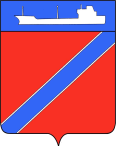 ПОСТАНОВЛЕНИЕАДМИНИСТРАЦИЯ ТУАПСИНСКОГО ГОРОДСКОГО ПОСЕЛЕНИЯТУАПСИНСКОГО РАЙОНАот 18.10.2016                                                                                                   № 1586г. ТуапсеО предоставлении Парсаньян Каринэ Рафаэловне разрешения на отклонение от предельных параметров разрешенного строительства на земельном участке с кадастровым номером: 23:51:0102014:3241, расположенном по адресу: Краснодарский край, г. Туапсе, ул. ПобедыВ соответствии с Градостроительным кодексом Российской Федерации, Федеральным законом от 6 октября 2003 года № 131-ФЗ «Об общих принципах организации местного самоуправления в Российской Федерации», Правилами землепользования и застройки Туапсинского городского поселения Туапсинского района, утвержденными решением Совета Туапсинского городского поселения от 24 сентября 2015 года № 43.2, рассмотрев заявление Парсаньян Каринэ Рафаэловны об отклонении параметров разрешенного строительства на земельном участке, категория земель: земли населенных пунктов – для размещения продовольственных и промтоварных магазинов, площадь: 67 кв.м., адрес: Краснодарский край, г. Туапсе, ул. Победы, кадастровый номер: 23:51:0102014:3241, принимая во внимание заключение о результатах публичных слушаний от 14 сентября 2016 года, п о с т а н о в л я ю: 1. Предоставить Парсаньян Каринэ Рафаэловне разрешение на отклонение от предельных параметров разрешенного строительства на земельном участке, площадью 67 кв.м., расположенном по адресу: Краснодарский край, г. Туапсе, ул. Победы с кадастровым номером: 23:51:0102014:3241 с установлением следующих параметров: отступ от границ земельного участка: расстояние от т. 1до т. 3 до планируемой зоны застройки  0,5 метров, от т. 3 до т. 1 зона застройки по границе земельного участка.2. Отделу имущественных и земельных отношений (Винтер):1) опубликовать настоящее постановление в газете «Мой Туапсе»;2) разместить настоящее постановление на официальном сайте администрации Туапсинского городского поселения Туапсинского района в сети «Интернет».3. Контроль за выполнением настоящего постановления возложить на заместителя главы администрации по вопросам ЖКХ, архитектуры, имущественных и земельных отношений Е.М. Балантаеву.4. Постановление вступает в силу со дня его подписания.  Глава Туапсинского городского поселения                                                                               А.В. Чехов                                                                                                                                                        